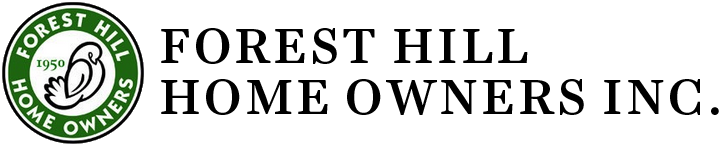 Combined Executive Committee and BoardDate: May 11, 2022, 7 pmMeeting held via ZoomAttending: Fran Mentch, Gretchen Mettler, Tony Rupcic, Jim Havach, Donna Kolb, Tracey Kirksey, Nate Wright, Mary Rice, Jackie Kelly, Beryl TishkoffAbsent: Ko CartenExcused: Chris Hubbert, Jan Milic, Jo Fox, Jammie ArtiseAgendaApri13, 2022 Meeting Minutes were approvedTreasurer’s ReportReport on FH mini grant application, - the FHHO proposal was not accepted, no funds from FHHO are needed. Standards/Preservation Committee – Jo Fox was excused from the meeting. She has arranged for a workshop on May 18th at 7p.m. at the Forest Hill Presbyterian Church.  The Cleveland Restoration Society is giving a presentation on historic preservation of homes in Forest Hill and resources available for residents who are repairing or restoring their homes. Save the Blue Cottage Committee report – Beryl reports she has heard from Patty Choby and she will be available after May 23rd to help with the fundraising campaign. First step is to “lay the foundation” for the campaign. Fran, Jammie, Gretchen and Tracy will meet with Beryl around Memorial Day. Because money is involved in this campaign, we have to be careful legally and be totally transparent. We may use the Go Fund Me platform. We will have to reach beyond the committee and include neighbors, the city and others in the wider community who are interested in local history and historic preservation and willing to support it. Bylaws Committee-Chris Hubbert was excused from the meeting, but he sent out an update via email to the Board and Executive Committee. The update is that the Bylaws Committee is currently working on the officer nomination process. Membership – Jan Milic was excused from the meeting. Report updates on Garage Sale-27 people signed up for the garage sale that will be held on May 21st from 9-2.Nate Wright report on Monticello street beautification. Clyde Henry helped Nate distribute flyers to homes on Monticello between Lee Blvd. and Taylor Rd informing them of a demonstration on May 21st at the Blue Cottage. Nate said he and Jan Milic will demonstrate methods of curb and lawn edging to anyone interested.Other business-The plant sale was cancelled. The Jazz and Tea in the Afternoon event is tentatively scheduled for July 17th at the Rockefeller Building. Tickets are $10. Latrelle Winston is organizing this event and asked for and received approval of $1500 for the event. The Welcome to the Neighborhood Event is being planned for early September. Jammie volunteered to join the committee. The Annual Meeting will be held sometime in November or December; if there is a resurgence of COVID, that will impact whether or not the event can be held in person. The meeting was adjourned at 8:00 p.m.Submitted by Fran Mentch